Sponsor-a-Step on the Spiral StaircaseLeave a Legacy at the DeTour Reef LightPlease fill in the form below and send to:DRLPS, PO Box 307, Drummond Island MI 49726Please indicate below how you want the name(s) and other data (in memory or honor of) to appear on the Plaque:______________________________________________________________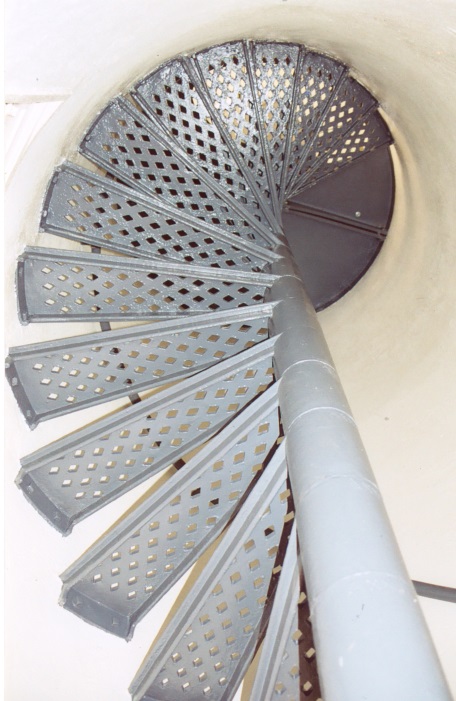 __________________________________________________________________________________________________________________________________________________________________________________________If you wish to Sponsor-a-Step as a gift, acknowledgements are available to send to the recipient.  Cost is $1,500 and tax-deductible as allowed by law.Please enclose     Check or Money Order (payable to DRLPS), or credit card:  Visa          MasterCard          Discover       Acct #:________________________________________Expiration Date:_________   Today’s Date____________Thank you  We’ll Keep the Light on for You! DeTour Reef Light Preservation Society906-493-6609  www.DRLPS.com  EIN 38-3387252